 وزارة التعليم العالي والبحث العلمي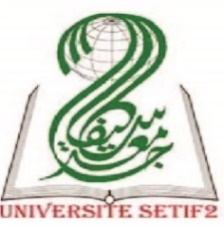 جامعة محمد لمين دباغين سطيف2تنظم الملتقى الوطني الموسوم ب: "المؤسسات الناشئة في ميدان العلوم الإنسانية والاجتماعية: الواقع والآفاق"يومي 15 و 16 مارس 2023استمارة المشاركةاسم ولقب المتدخل:...................................................................الرتبة العلمية:..............................................................التخصص:..............................................المؤسسة الجامعية:....................................................................الكلية/المعهد /القسم:..................................................................................................................الهاتف:.......................................................................................البريد الالكتروني: ..........................................................................................................................محور المداخلة: المحور .............................................................عنوان المداخلة: .............................................................................................................................ملخص المداخلة: ........................................................................................................................................................................................................................................................................................................................................................................................................................................................................................................................................................................................................................................................................................................................................................................................................................................................................................................................................................................................................................................................................................................................................................................................................................................................................................................................................................................................................................................................................................................................................................................................................................................................................................................................................................................................................................................................................................................................................................................................................................................................................................................................................................................................................................................................................................................................................................................................................................................................................................................................................................................................................................................................................................................................................................................................................................................................................................................................................................................................................................................................................................................................................................................................................................................................................................................................................................................................................................................................................................................................................................................................................................................................................................................................................................................................................................................................................................................................................................................................................................................................................................................................................................................................................................................................................................................................................................................................................................................................................................................................................................................................................................................................................................................................................................................................................................................................................................................................................................................................................................................................................................................................................................................................................................................................................................................................................................................................................................................................................................................